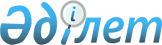 Ғабит Мүсірепов атындағы ауданы мәслихатының 2017 жылғы 25 желтоқсандағы № 17-1 "2018-2020 жылдарға арналған Ғабит Мүсірепов атындағы ауданы Новоишим ауылдық округінің бюджеті туралы" шешіміне өзгеріс енгізу туралыСолтүстік Қазақстан облысы Ғабит Мүсірепов атындағы ауданы мәслихатының 2018 жылғы 26 қазандағы № 33-1 шешімі. Солтүстік Қазақстан облысының Әділет департаментінде 2018 жылғы 1 қарашада № 4971 болып тіркелді
      Қазақстан Республикасының 2008 жылғы 4 желтоқсандағы Бюджеттік кодексінің 109-1-бабына, Қазақстан Республикасының 2001 жылғы 23 қаңтардағы "Қазақстан Республикасындағы жергілікті мемлекеттік басқару және өзін-өзі басқару туралы" Заңының 6-бабына сәйкес, Солтүстік Қазақстан облысы Ғабит Мүсірепов атындағы ауданының мәслихаты ШЕШІМ ҚАБЫЛДАДЫ:
      1. Солтүстік Қазақстан облысы Ғабит Мүсірепов атындағы ауданы мәслихаттың 2017 жылғы 25 желтоқсандағы № 17-1 "2018-2020 жылдарға арналған Ғабит Мүсірепов атындағы ауданы Новоишим ауылдық округінің бюджеті туралы" шешіміне (Нормативтік құқықтық актілерді мемлекеттік тіркеу тізілімінде № 4550 тіркелген, 2018 жылғы 31 қаңтарда Қазақстан Республикасы нормативтік құқықтық актілерінің электрондық түрдегі эталондық бақылау банкінде жарияланған) келесі өзгеріс енгізілсін:
      1-тармақ келесі редакцияда баяндалсын:
       "1. Тиісінше 1, 2 және 3-қосымшаларға сәйкес 2018-2020 жылдарға арналған Ғабит Мүсірепов атындағы ауданы Новоишим ауылдық округінің бюджеті бекітілсін, соның ішінде 2018 жылға арналғаны келесі көлемдерде: 
      1) кірістер – 126 409,6 мың теңге:
      салықтық түсімдер –101 702,4 мың теңге;
      салықтық емес түсімдер - 0;
      негізгі капиталды сатудан түсетін түсімдер – 0;
      трансферттер түсімі – 24 707,2 мың теңге;
      2) шығындар – 126 409,6 мың теңге;
      3) таза бюджеттік кредиттеу - 0:
      бюджеттік кредиттер - 0;
      бюджеттік кредиттерді өтеу - 0;
      4) қаржы активтерімен операциялар бойынша сальдо - 0:
      қаржы активтерін сатып алу - 0;
      мемлекеттің қаржы активтерін сатудан түсетін түсімдер - 0;
      5) бюджет тапшылығы (профициті) - 0;
      6) бюджет тапшылығын қаржыландыру (профицитін пайдалану) – 0:
      қарыздар түсімі - 0;
      қарыздарды өтеу - 0;
      бюджет қаражатының пайдаланылатын қалдықтары - 0.";
      көрсетілген шешімнің 1-қосымшасы осы шешімнің қосымшасына сәйкес жаңа редакцияда баяндалсын.
      2. Осы шешім 2018 жылғы 1 қаңтардан бастап қолданысқа енгізіледі. 2018 жылға арналған Ғабит Мүсірепов атындағы ауданы Новоишим ауылдық округінің бюджеті
					© 2012. Қазақстан Республикасы Әділет министрлігінің «Қазақстан Республикасының Заңнама және құқықтық ақпарат институты» ШЖҚ РМК
				
      Солтүстік Қазақстан облысы 
Ғабит Мүсірепов атындағы 
ауданы мәслихатының 
сессиясының төрайымы 

 М. Әбуова

      Солтүстік Қазақстан облысы 
Ғабит Мүсірепов атындағы 
ауданы мәслихатының 
хатшысы 

Е. Әділбеков
Аудан мәслихатының 2018 жылғы 26 қазанда шешіміне қосымшаАудан мәслихатының 2017 жылғы 25 желтоқсандағы № 17-1 шешіміне 1-қосымша
Санаты
Сыныбы
Кіші сыныбы
Атауы
Атауы
Сома (мың теңге)
1. Кірістер
1. Кірістер
126 409,6
1
Салықтық түсімдер
Салықтық түсімдер
101 702,4
01
Табыс салығы
Табыс салығы
57 975,4
2
Жеке табыс салығы
Жеке табыс салығы
57 975,4
04
Меншiкке салынатын салықтар
Меншiкке салынатын салықтар
43 327
1
Мүлiкке салынатын салықтар
Мүлiкке салынатын салықтар
580
3
Жер салығы
Жер салығы
3 985
4
Көлiк құралдарына салынатын салық
Көлiк құралдарына салынатын салық
38 762
05
Тауарларға, жұмыстарға және қызметтерге салынатын iшкi салықтар
Тауарларға, жұмыстарға және қызметтерге салынатын iшкi салықтар
400
4
Кәсiпкерлiк және кәсiби қызметтi жүргiзгенi үшiн алынатын алымдар
Кәсiпкерлiк және кәсiби қызметтi жүргiзгенi үшiн алынатын алымдар
400
2
Салықтық емес түсiмдер
Салықтық емес түсiмдер
0
3
Негізгі капиталды сатудан түсетін түсімдер
Негізгі капиталды сатудан түсетін түсімдер
0
4
Трансферттердің түсімдері
Трансферттердің түсімдері
24 707,2
02
Мемлекеттiк басқарудың жоғары тұрған органдарынан түсетiн трансферттер
Мемлекеттiк басқарудың жоғары тұрған органдарынан түсетiн трансферттер
24 707,2
3
Аудандық (облыстық маңызы бар қаланың) бюджетінен түсетін трансферттер
Аудандық (облыстық маңызы бар қаланың) бюджетінен түсетін трансферттер
24 707,2
Функционалдық топ
Функционалдық кіші топ
Бюджеттік бағдарламалардың әкімшісі
Бағдарлама
Атауы
Сома (мың теңге)
2. Шығындар
126 409,6
01
 Жалпы сипаттағы мемлекеттiк қызметтер
31 502
1
Мемлекеттiк басқарудың жалпы функцияларын орындайтын өкiлдi, атқарушы және басқа органдар
31 502
124
Аудандық маңызы бар қала, ауыл, кент, ауылдық округ әкімінің аппараты
31 502
001
Аудандық маңызы бар қала, ауыл, кент, ауылдық округ әкімінің қызметін қамтамасыз ету жөніндегі қызметтер
31 502
07
Тұрғын үй-коммуналдық шаруашылық
31 126,4
3
Елді мекендерді көркейту
31 126,4
124
Аудандық маңызы бар қала, ауыл, кент, ауылдық округ әкімінің аппараты
31 126,4
008
Елді мекендердегі көшелерді жарықтандыру
9 190,4
011
Елді мекендерді абаттандыру мен көгалдандыру
21 936
12
Көлiк және коммуникация
4 701,2
1
Автомобиль көлiгi
4 701,2
124
Аудандық маңызы бар қала, ауыл, кент, ауылдық округ әкімінің аппараты
4 701,2
013
Аудандық маңызы бар қалаларда, ауылдарда, кенттерде, ауылдық округтерде автомобиль жолдарының жұмыс істеуін қамтамасыз ету
4 701,2
13
Басқалар
29 900
9
Басқалар
29 900
124
Аудандық маңызы бар қала, ауыл, кент, ауылдық округ әкімінің аппараты
29 900
040
Өңірлерді дамытудың 2020 жылға дейінгі бағдарламасы шеңберінде өңірлерді экономикалық дамытуға жәрдемдесу бойынша шараларды іске асыру
29 900
15
Трансферттер
29 180
1
Трансферттер
29 180
124
Аудандық маңызы бар қала, ауыл, кент, ауылдық округ әкімінің аппараты
29 180
043
Бюджеттік алып қою
29 180
3. Таза бюджеттік кредиттеу
0
Бюджеттік кредиттер
0
Бюджеттік кредиттерді өтеу
0
4. Қаржы активтерімен операциялар бойынша сальдо
0
Қаржы активтерін сатып алу
0
Мемлекеттің қаржы активтерін сатудан түсетін түсімдер
0
5. Бюджет тапшылығы (профициті)
6. Бюджет тапшылығын қаржыландыру (профицитін пайдалану)
0
Қарыздар түсімдері
0
Қарыздарды өтеу
0
Бюджет қаражатының пайдаланылатын қалдықтары
0